Packing Instructions: Nootka Sound Hat (A.1956.658) & Knife (A.1956.1019)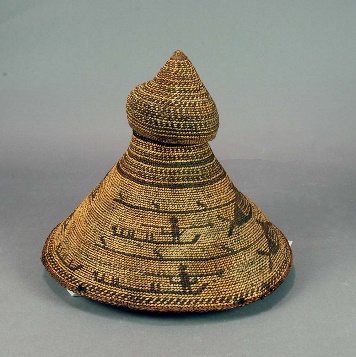 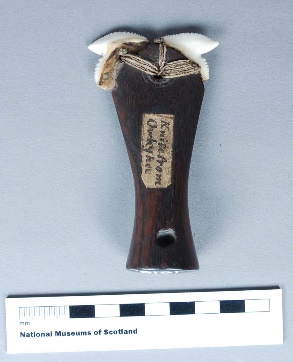 Unpacking of Hat and KnifeBring front side down before carefully removing both Tyvek-cushions.Pull out front half of cut out for hat (see red arrow) in order to be able to slide the hat forward on its mount.The hat should be lifted out of the box on its mount and it is not recommended that it be removed from its mount at any time.(The side of the hat which is facing the person at this point has been chosen as the display view for the exhibition.)To get access to the knife it is necessary first to remove the hat from the box.Remove tray which lay under hat (Plastazote/Correx-sandwich) and next layer to get access to the knife recess at the bottom of the box.Remove small lid from knife and lift out knife.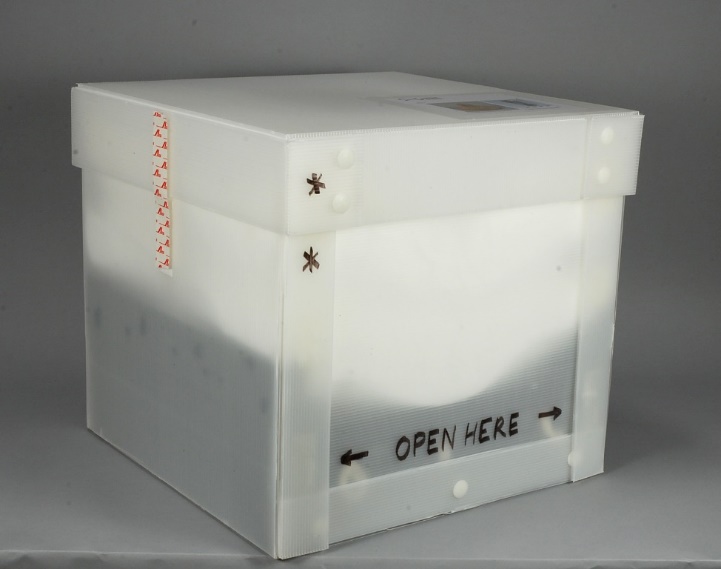 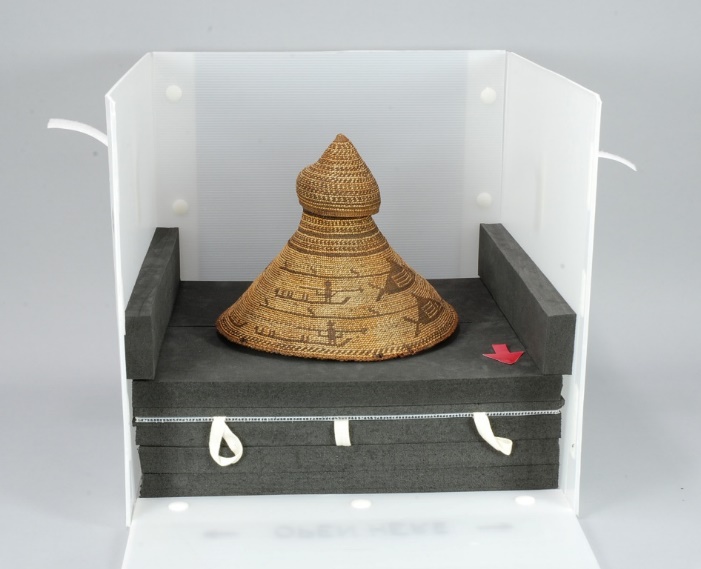 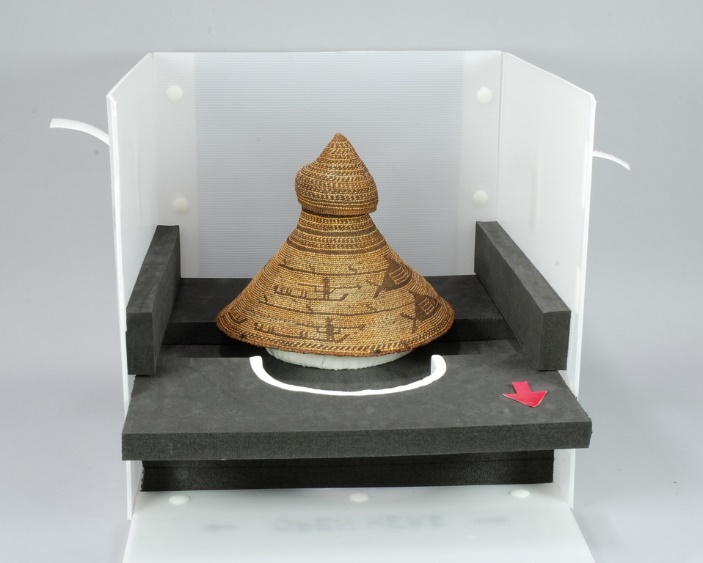 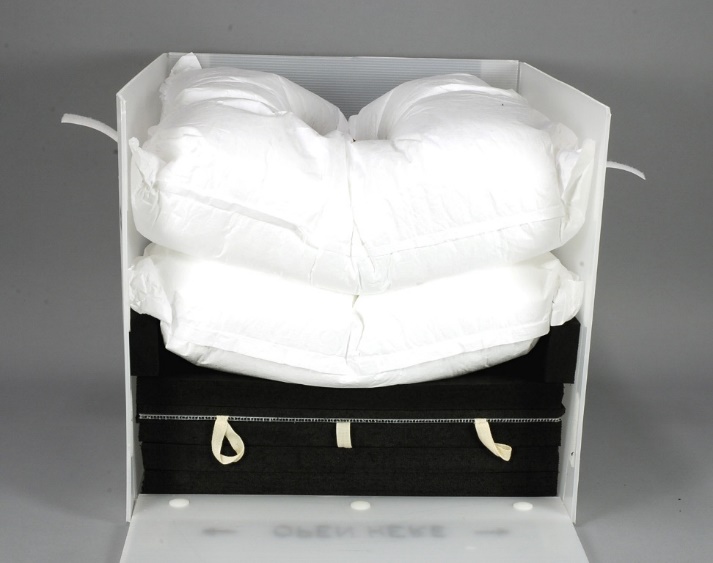 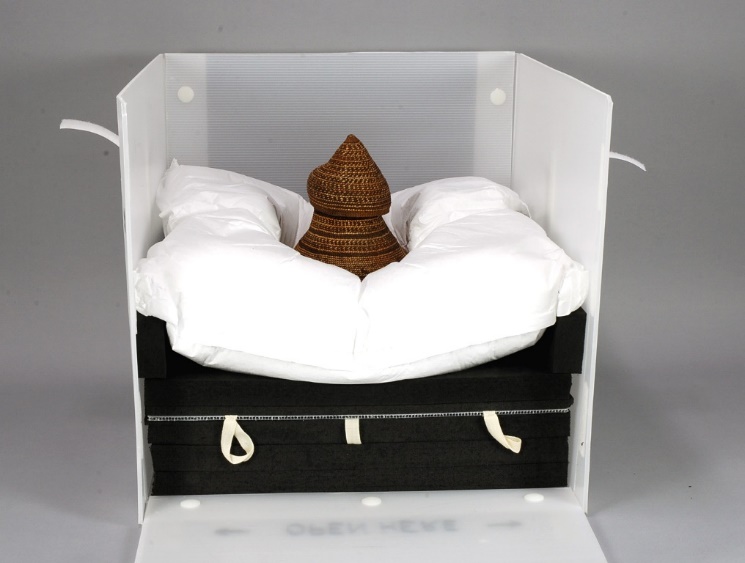 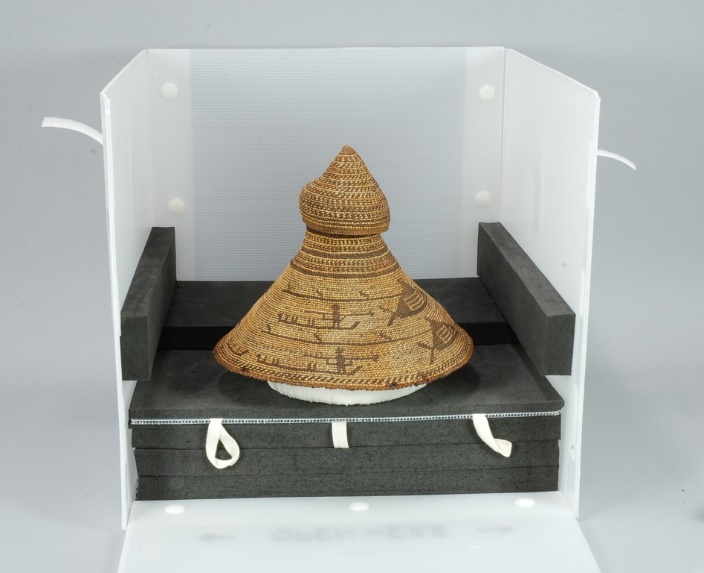 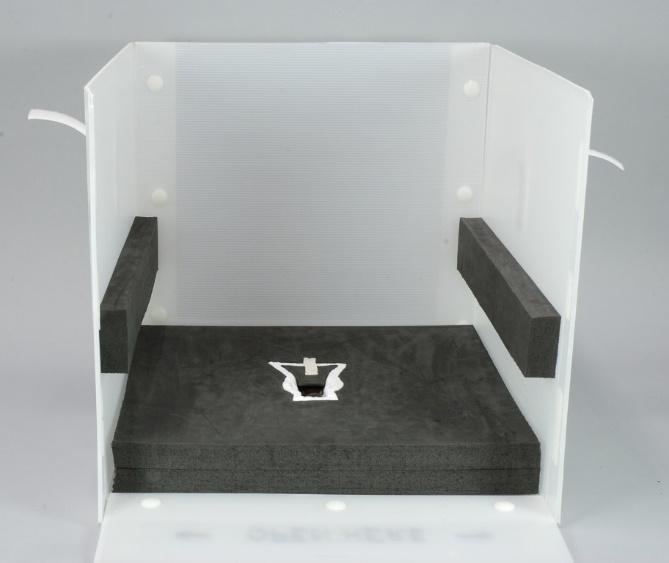 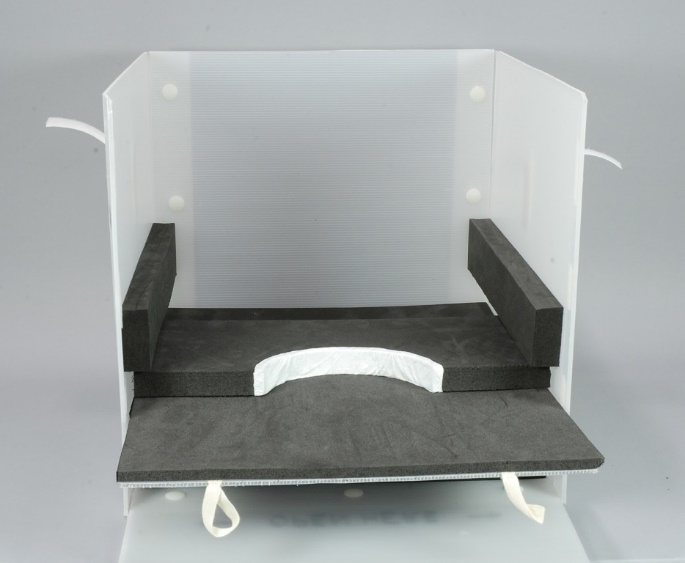 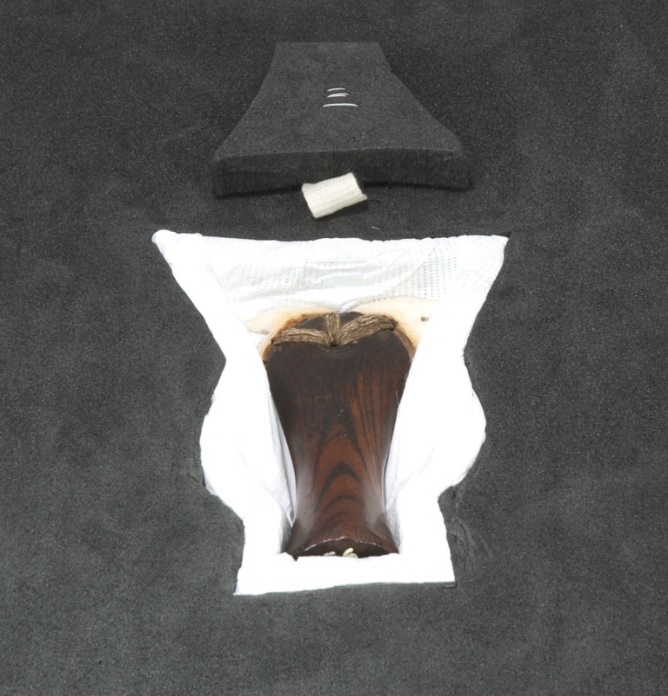 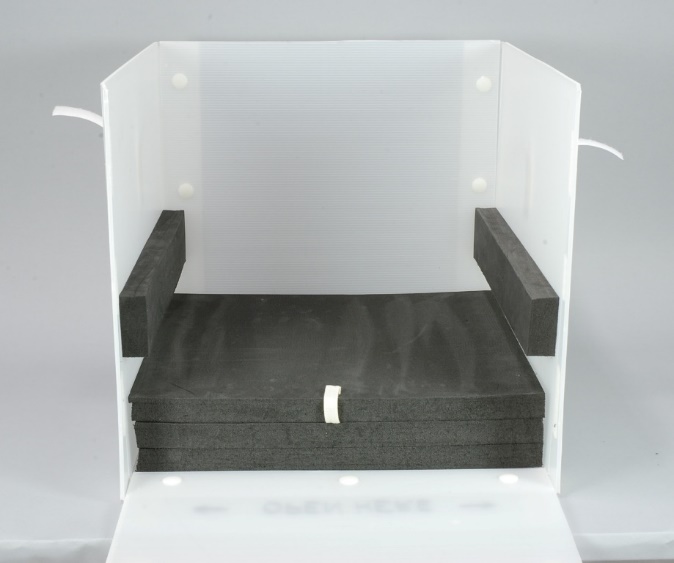 Repacking of Hat and Knife	(Follow images in reverse order)Place knife in its cut out and cover with small lid.Cover knife with square foam sheet.Slide tray (Plastazote/Correx-sandwich) of hat back in. Tray has to sit directly on the foam cover of knife (i.e. not on top of the two foam bars attached to the sides of the box).(Place hat on its mount back onto the tray. Ensure that the chosen part of the depiction is facing the open side of the box.)Slide in first half of the cut out for the hat.Carefully place Tyvek-cushion with large hole around the hat.Close front flap of the box and ensure that Dual Lock tape is interhooked properly, e.g. by supplying pressure from the inside of the box as well as outside.Carefully place second cushion with smaller hole on top of first cushion.Replace lid of box and attach Velcro-strips on either side.	